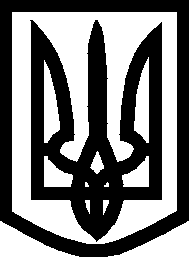 УКРАЇНА ВИКОНАВЧИЙ КОМІТЕТМЕЛІТОПОЛЬСЬКОЇ  МІСЬКОЇ  РАДИЗапорізької областіР І Ш Е Н Н Я  20.08.2020		                                                                            № 151/5Про надання ордерів на житлові приміщеннявнутрішньо переміщеним особам	Відповідно до ст. 30 Закону України «Про місцеве самоврядування в Україні», рішення виконавчого комітету Мелітопольської міської ради Запорізької області від 12.12.2019 № 250/8 «Про створення комісії з обліку внутрішньо переміщених осіб та надання житлових приміщень для тимчасового проживання з фонду житла для тимчасового проживання внутрішньо переміщених осіб у м. Мелітополі, затвердження її складу, Положення про неї,  Порядку надання в тимчасове користування приміщень з фонду житла для тимчасового проживання внутрішньо переміщених осіб у місті Мелітополі», протоколу від 17.07.2020 № 4/2020 засідання комісії з обліку внутрішньо переміщених осіб та надання житлових приміщень для тимчасового проживання  внутрішньо переміщених осіб у місті Мелітополі, виконавчий комітет Мелітопольської міської ради Запорізької області В И Р І Ш И В:	1. Надати ордери на житлові приміщення для тимчасового проживання внутрішньо переміщеним особам за адресами:	1) (…) (жила площа 31,7 м2) Геворкян Яні Вікторівні, на склад сім’ї (…);	2) (…) (койко-місце) Титову Івану Максимовичу, на склад сім’ї (…);	2. Територіальному центру соціального обслуговування Мелітопольської міської ради Запорізької області укласти Договори найму з вищезазначеними особами.	3. Контроль за виконанням цього рішення покласти на заступника міського голови з питань діяльності виконавчих органів ради Бойко С.Секретар Мелітопольської міської ради				Роман РОМАНОВПерший заступник міського голови з питань діяльності виконавчих органів ради 					Ірина РУДАКОВА(…) – текст, який містить конфіденційну інформацію про фізичну особу